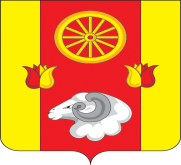 РОССИЙСКАЯ ФЕДЕРАЦИЯ              Администрация  Киевского сельского поселения                                                                   Ремонтненского района	          Ростовской области             346492, с. Киевка           ул. Ленинская №97               Тел. 33-1-66        № 93.24/467 от 27.07.2022 г.Отчет о проделанной работе Киевского сельского поселения по гармонизации межэтнических отношений за июль 2022 года.1. Проведение заседаний консультативных советов и малых советов 2. Информация о ходе выполнения муниципальных программ борьбы с   экстремизмом и планов по гармонизации межэтнических отношений 3. Проведённые сходы граждан4. В случаях возникновения конфликтных ситуаций: (обобщенная информация.)5. Информация о деятельности добровольных народных дружин6. Факты уничтожения посевов при несанкционированном выпасе скотаГлава Администрации  Киевского сельского поселения                                                      Г.Г. ГоловченкоКонсультативные советыДатаКоличество участниковПовестка дняПринятые решенияПринятые решенияНаименование мероприятияДата проведения№ пунктов программ (планов)Объём выполнения- МКУК Киевский СДК разместил историю на страницах соц. сетей в ОК возникновения самого интернационального праздника «День этнографа» - МКУК Киевский СДК разместил кинолекторий по профилактике межнациональных конфликтов и социокультурной адаптации мигрантов и социальную рекламу «Национальность-человек!» на страницах соц. сетей в ОК- размещение на страницах соц. сетей поздравительной открытки с Курбан Байрамом17 июля    13 июля     9 июляп.9 подпрограммы «Содействие развитию институтов и инициатив гражданского общества Киевского сельского поселения на 2014-2020 годы».https://ok.ru/profile/574082462474/statuses/154768057764618 https://ok.ru/profile/574082462474/statuses/154757858134794https://vk.com/wall-196032319_788         144 просм    Дата и место проведенияКоличество участниковКто проводилПоднимаемые вопросыПринятые решенияДата и местоПричины конфликтаУстановочные данные участниковПринятые меры по локализации конфликтаПринятые процессуальные решенияНаименование мероприятияЧисленность дружинниковФИО руководителя дружиныЭтнический состав дружиныОхрана общественного порядка7 человекСавченко Александр ВикторовичРусские – 5 чел.,Аварцы – 1 чел.,Даргинцы – 1 чел. Дата и местоПричинитель вреда (ФИО, национальность)Пострадавший (ФИО, национальность)Меры, принятые органами власти